Learning Activity 5 – Control Structures and Functions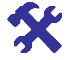 ActivityWhat is the output y in the following:z=5if(z<0) y=z*3 else y=z*5What is the output n in the following:z='i'if (z=='a') n=1 elseif (z=='e') n=2 elseif (z=='i') n=3 elseif (z=='o') n=4 else n=5Save the script as Activity 2_6_2ActivityUsing a while loop starting with x = 0, display all the numbers up to 50 but skipping numbers 10, 25 and 35.Using a while loop, create a multiplication table of 4 with the first value being 4 and the last one being 100.Use a while loop to investigate the value of n such that product of1 x 2 x 3 x 4 x … x njust crosses 1 million. Save the updated script as Activity 2_6_3_1ActivityUsing a repeat loop, print all the numbers ranging from 1 to 50.Using a repeat loop, print all the even numbers in the sequence 1 to 50.,Write a repeat loop that iterates over the numbers 1 to 10 and prints the cube of each number.Save the updated script as Activity 2_6_3_2ActivityWrite a for() loop that prints all the letters in a vector containing the following letters "q", "w", "e", "r", "z" and "c".Write a for() loop that prints the first five numbers of this vector: 7, 4, 3, 8, 9, 25, 10, 22 and 37Use a for() loop to re-implement the example in section 2.6.3.2 and consequently displays the same output.Save the updated script as Activity 2_6_3_3ActivityCreate a function that returns the difference between two numbers. The function should subtract the smaller number from the bigger one.Create a function that given an alpha numeric vector, it keeps only the numbers. For example, if the input is a vector w="b", "d", "8", "5", "q" , the function will return w= “8”, “5”.Create a function returns the grade of a student given his mark. The grading scheme is given in the table below:Write appropriate calls to test the above functions.Save your script as Activity 2_7